Veškeré informace k produktu naleznete na webu www.lekarenskypetrolej.cz Tento dokument nepropaguje žádný produkt ani výrobek. Jedná se o soukromé sdělení a osobní dopis. V žádném případě se nejedná o obchodní sdělení. Nevztahuje se na něj tudíž nařízení  Komise (EU) č. 1924/2006 o schválených zdravotních tvrzeních. Jedná se o celkový souhrn poznatků a zkušeností s používáním Todikampu a jeho účinky na lidský a zvířecí organismus. Koncipovaný jako soukromé sdělení, na základě registrace a žádosti klientů, o zasílání informací ohledně novinek v oblasti alternativní medicíny. Informace obsažené v tomto dokumentu nepředstavují ani nenahrazují lékařské doporučení ani nemá za cíl reklamu na přípravek Todikamp. Rovněž neposkytuje žádné lékařské diagnózy či konkrétní pacientské rady. Nepoužívejte tyto Informace k určení diagnózy zdravotního či kondičního problému či onemocnění. Pokud byste měl/a obavy o svůj zdravotní stav, kontaktujte, prosím, svého lékaře, který Vám poskytne kvalifikované doporučení na základě Vašich příznaků a situace.TODIKAMP – bílý čištěný petrolej s extraktem ze zelených vlašských ořechů mléčné zralostiZpůsob použití dle dosavadních zkušeností a recenzí uživatelů:Přípravek se používá k léčbě pacientů, trpících akutními i chronickými infekčnímichorobami, zhoubnými i nezhoubnými nádory, metabolickými poruchami, poruchamikardiovaskulárního systému, imunologickými poruchami, při obnově organismu potěžkých otravách a radiačním poškození.Způsoby aplikace:Přípravek pro orální a zevní užití.Vnitřně:Todikamp užívejte perorálně ve výši 1 kapka na 2 kg váhy 1-3 x / denně asi 30 minut předjídlem. Doporučuje se začít se 9 kapkami a postupně navyšovat do vypočtené dávky.Při těžkých onkologických onemocněních může být dávka zvýšena dvoj až trojnásobně, vždy se zapíjí nebo smíchá s 1 lžící dobrého oleje. V případě intoxikace (únava, nevolnost, bolesti hlavy, slabost, snížení apetitu) přerušit příjem na dva dny a zmenšit dávku na 5 kapek. Projevy těchto příznaků svědčí o ozdravení ohniska infekce, smrti nádorových buněk a vstupu produktů rozpadu do krevního řečiště. Takže se doporučuje příjem bohaté alkalické vody a příjem sorbentů (zeolit, černé uhlí, Enterosgel). Podporovat játra (např.ostropestřec)Obklady:Čistou gázu, přeloženou asi do 4 vrstev, o velikosti menší dlaně zvlhčit Todikampem (ne více, než jednou čajovou lžičkou) a přiložit na kůži v oblasti postiženého orgánu. Přes gázupoužijte pečící papír, kompresní obvaz a silnou prodyšnou tkaninu. Po 20-ti minutách obvaz sejmout a kůži potřít olivovým olejem. Používá se na hluboké léze kloubů a poškození vnitřních orgánů. Kůže musí pod obkladem dýchat, jinak dojde k lehkému popálení.Vtírání:Nevelké množství Todikampu nanést na kůži a vetřít do úplného vstřebání. Používá sena podkožní, svalové a kloubní léze.Mazání:Todikamp nanést na poškozenou kůži bez vtírání. Použít při povrchových poraněníchpokožky a podkožní tukové tkáně.Vstřikování:1ml Todikampu zavést do vagíny pomocí stříkačky ( bez jehly). Efektivní při léčběpatologie děložního čípku a pánevních orgánů. Případně navlhčit a vložit tampón.Mikroklyzma:3-5 ml Todikampu smíchat s asi 5 ml nějakého dobrého oleje a zavést do konečníku.Představujeme Vám Todikamp.	Pomůže i Vám legendární petrolej s tinkturou z ořešáku mléčné zralosti?Příběh tohoto unikátního preparátu se začal psát před více jak 45 lety. Todikamp objevil ruský vědec, kandidát geografických věd a lidový léčitel Michail Petrovič Todika, který se pomocí Todikampu  uzdravil nejdříve sám z mnoha vážných nemocí, a pak v průběhu následujících zhruba 20 let uzdravoval lidi, kteří jeho pomoc vyhledali, nebo kterým klasická medicína pomoci nedokázala. Po téměř 20 letech perzekucí byly konečně uznány léčivé schopnosti Todikampu. Mezi prvními, kdo z odborné veřejnosti pochválil působení Todikampu, byl profesor Andrej Georgijevič Malenkov, který pracoval nedaleko Moskvy v Minmedpromu a jehož odborný výzkum skutečně potvrdil prospěšné účinky Todikampu.Profesor Malenkov s kolegy odhalil vztah mezi odolností organizmu vůči vytváření nádorů a silou spojů mezi buňkami v tkáních. To se shodovalo s hypotézou Todiky, která objasňovala zázračnost jeho preparátu. Podstata hypotézy spočívala v tom, že čím pevněji jsou buňky mezi sebou spojeny, tím obtížněji se v nich vytvářejí nádory a objevují metastázy. Todikamp zvyšuje spojení bezi buňkami, a tím je léčí z onkologických onemocnění. Profesor Malenkov říká, že Todikamp je pozoruhodný tím, že dovoluje spoléhat se na nepřímý přístup k léčení onkologických onemocnění. Neprobíhá boj přímo s nádorem, ale s příčinami, jež je vyvolávají.TODIKAMP je organický přípravek   extraktu zelených vlašských ořechů mléčné zralosti a zvláštním způsobem čištěného petroleje. Při dodržení správného dávkování je preparát absolutně netoxický, bez vedlejších účinků a je charakteristický všestranným pozitivním- blahodárným působením na organismus.TODIKAMP zcela oprávněně nazývají kouzelným prostředkem prodlužujícím mládí a zbavující mnoha onemocnění.Dnes originální /rodinnou/ technologii přípravy preparátu vlastní syn objevitele Todikampu –Andrej Michailovič Todika, který ho vyrábí v Moldavii.Co je to Todikamp ?Zázračný přípravek, prodlužující život.Výjimečná tekutina, která s úspěchem léčí i onkologické nemoci a množství jiných,  jako    jsou kardiovaskulární, urogenitální, záněty, parazity, problémy s vlasy  i kůží. Prostředek, jehož současné užívání zachránilo tisíce životů.Univerzální fyto imunomodulátor zajišťující upevnění ochranných funkcí organizmu.“Kouzelně” omlazující elixír širokého použití, jehož cílem je i prevence.Přírodní „lék“, jehož exkluzivní metodika umožňuje použít maximální koncentraci           aktivních   léčivých látek v daném preparátu.  Všechno toto definuje přípravek Todikamp, vytvořený téměř před půl stoletím talentovaným moldavským vědcem Michailem Petrovičem Todikou.
Užívání Todikampu ( jak vnější, tak vnitřní ) vede k úžasným výsledkům, o čemž svědčí úspěšné léčení přípravkem za období více než 45 let.
Vynikající recept se stal opravdovým zlomem v léčení onkologicky nemocných a daleko předstihl svou dobu.Ovšem, jako mnohé geniality, nebyl oficiálně uznán. Dostal se do sítě tradičních byrokratických průtahů, nicméně Todikamp pokračoval v léčení. Dělal opravdové zázraky, v krátké době zbavoval lidi rakoviny i jiných neduhů.Současnost:Na tradiční přípravu unikátního receptu Todikampu dohlíží syn vědce – Andrei Michailovič Todika.
Univerzální tinktura přírodního původu je znám a oblíben v 53 zemích po celém světě. Mnoholetá praxe úspěšného uplatnění preparátu již dosáhlo vysoké efektivity.Todikamp a Echinokok: Ukázalo se, že Todikamp také působí na hojení ran a stabilizuje tkáňové systémy, jinak řečeno zvyšuje odolnost tkání vůči vytváření nádorů. Mimo jiné je vhodný jako preventivní přípravek proti rakovině. Pokusy profesora Malenkova potvrdily, že Todikamp nevyvolává změny u zdravých živočichů a pomáhá aktivovat rezervy imunitního systému organizmu. Vědci z Vysoké školy lékařské v Moskvě zjistili ještě jednu schopnost Todikampu – úspěšně léčí echinokokózu. Echinokok (Měchožil zhoubný) je parazit,  který je pro člověka velmi nebezpečný. Čím déle ho v sobě máme, tím více škody je schopen našemu organismu napáchat. Todikamp ničí samotného parazita a zároveň stimuluje imunitní systém k likvidaci infekce, která vzniká při zneškodnění  tohoto parazita. Todikamp tedy lze použít i jako protiparazitální přípravek.Mějte zdravý, šťastný a dlouhý život !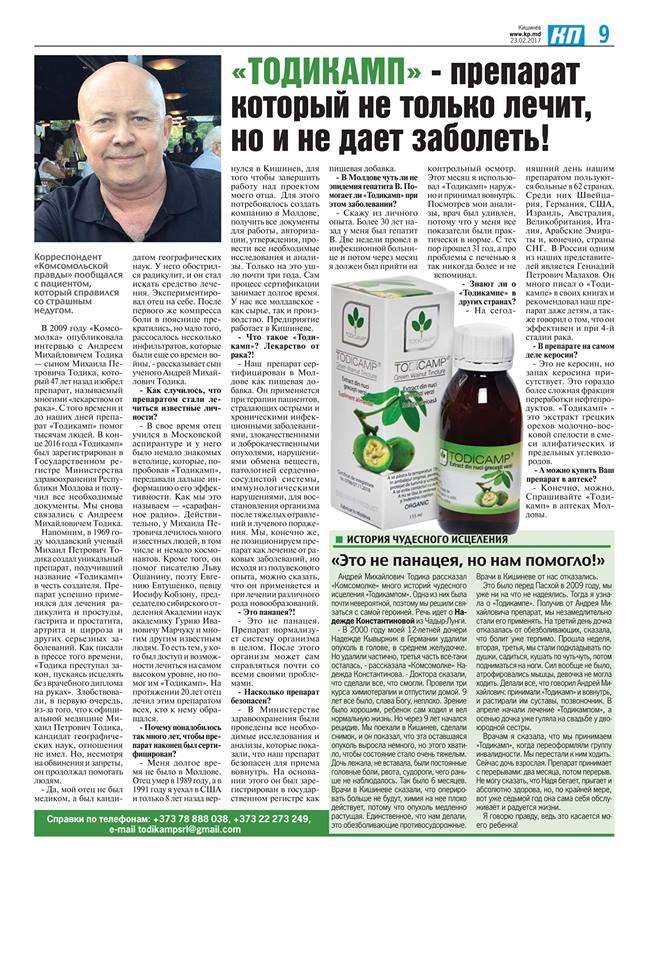 TODIKAMP – PREPARÁT, KTERÝ NEJEN LÉČÍ, ALE KTERÝ VÁM ANI NEDOVOLÍ ONEMOCNĚTV roce 2009 „ Komsomolka“ publikovala interview s Andrejem M. Todikou – synem Michaila Petroviče Todiky, který před 47 lety vynalezl preparát, mnohými nazývaný jako „ lék na rakovinu“.Od té doby do současnosti preparát  Todikamp pomohl mnoha tisícům lidí.Koncem r.2016 byl Todikamp zaregistrován ve státním registru Ministerstva zdraví Moldavské Republiky a obdržel veškeré nezbytné dokumenty. Znovu jsme se spojili s Andrejem Michailovičem Todikou.Připomenu, v r. 1969 moldavský vědec Michail Petrovič Todika vynalezl unikátní preparát, který na počest svého vynálezce, byl pojmenován Todikamp.Preparát byl úspěšně používán při léčbě radikulitidy (zánět míšního kořene – pozn. Překl.), nachlazení, zánětu žaludku, artritidy, prostatitidy (zánět prostaty), cirhozy a ostatních vážných onemocněních.Jak psali toho času v tisku, Todika porušil zákon tím, že se pustil do léčení bez lékařského diplomu v ruce.Obviňovali ho v první řadě za to, že Michail Petrovič Todika, kandidát geografických věd, neměl žádný vztah   k oficiální medicíně. Ale nehledě na obvinění a zákazy, on pokračoval v pomáhání lidem. - Ano, můj otec nebyl zdravotníkem, byl kandidátem geografických věd. U něho se vystupňovala radikulitida a on začal hledat prostředky k vyléčení. Experimentoval sám na sobě.Po prvním zábalu se bolesti zastavily, ale ne zcela, zmizelo několik infiltrátů, které byly ještě z dob války, vypráví syn Andrej Michailovič Todika.Jak došlo k tomu, že se preparátem začaly léčit celebrity?Svého času otec studoval na vysoké škole v Moskvě a v hlavním městě měl nemálo známých, kteří vyzkoušeje Todikamp, předávali informaci o jeho efektivitě. Říkáme tomu slovní doporučení. Opravdu,u Michaila Petroviče se léčilo mnoho známých lidí, včetně mnoha kosmonautů. Kromě toho pomohl spisovateli Lvu Ošaninu, básníkovi Jevgeniji Jevtušenkovi, pěvci Josefu Kobzonovi, předsedovi sibiřského oddělení Akademie věd, akademikoviG.I. Marčukovovi a mnoha dalším známým lidem. To jest těm, kteří měli přístup a příležitost léčit se na nejvyšší úrovni, ale pomohl jim Todikamp.Přes 20 let otec tímto preparátem léčil všechny, kteří se na něho obrátili.Proč trvalo tak dlouho, než byl preparát certifikován?Já jsem dlouhou dobu nebyl v Moldavii. Otec zemřel v roce 1989 a v r. 1991 jsem odjel do USA a vrátil se před pouhými 8 lety do Kišiněva, abych dokončil práci nad projektem, kterou započal můj otec.Proto bylo potřeba vytvořit v Moldavii společnost, získat všechny pracovní dokumenty, autorizace, schválení, provést veškeré nezbytné výzkumy a analýzy. Pouze tohle vzalo 3 roky. Samotný proces certifikace trvá dlouhý čas. U nás je vše moldavské, jak surovina tak výroba. Společnost pracuje v Kišiněvě.Co je to„Todikamp“?  Lék na rakovinu?!Náš preparát je v Moldavii certifikován jako potravinový doplněk.Používá se při léčbě pacientů, kteří trpí akutními i chronickými infekčními nemocemi, zhoubnými i nezhoubnými nádory, metabolickými poruchami, patologií srdečně – cévní soustavy, imunologickými poruchami, na obnovu organismu po těžkých otravách a radiačním poškození. My, samozřejmě nestavíme preparát jako lék na rakovinu, ale na základě půl století zkušeností lze říci, že je platný i při léčbě různých druhů novotvarů.Není to všelék. Preparát normalizuje systém organizmu jako celku. A potom organismus může sám zvládnout téměř všechny své problémy.Na Ministerstvu zdraví byly provedeny veškeré potřebné sledování a analýzy, které ukázaly, že náš preparát je bezpečný pro vnitřní užívání. Na základě tohoto byl zaregistrován ve státním registru jako doplněk stravy.V Moldavii je téměř epidemie hepatitidy B. Pomáhá Todikamp při tomto onemocnění?Řeknu Vám z vlastní zkušenosti. Před více než 30 ti lety jsem měl hepatitidu B. Dva týdny jsem byl na infekčním v nemocnici a potom za měsíc jsem musel jít na kontrolní prohlídku.Tento měsíc jsem užíval Todikamp zevně i vnitřně. Když se dívali na moje výsledky, lékař byl udiven, že veškeré ukazatele byly prakticky v normě. Od té doby uběhlo 31 let a já jsem nikdy již neměl problémy s játry.      Vědí o Todikampu v jiných Zemích?K dnešnímu dni náš preparát užívají  nemocní v 62 zemích světa. Mezi nimi je Švýcarsko, Německo, USA, Australie, Velká Británie, Itálie, Arabské emiráty a nakonec i země SNS. V Rusku je jedním z našich reprezentantů Genadij Petrovič Malachov. On mnoho psal o Todikampu ve svých knihách a doporučuje náš preparát i dětem, a také hovořil o tom, že je efektivní i ve 4. stadiu rakoviny.       V přípravku je vlastně petrolej?       To není petrolej, ale zápach petroleje je přítomný. Je to mnohem složitější frakce         produktů zpracování ropy. Todikamp – to je extrakt vlašských ořechů mléčné zralosti ve        směsi alifatických nasycených uhlovodíků.       A je možné koupit Váš preparát v lékárně?       Samozřejmě, je to možné. Ptejte se na Todikamp v lékárnách Moldavie.         Dopisy a reference uživatelů TodikampuJedná se je o zlomek dopisů o pozitivních účincích Todicampu. Další dopisy a svědectví naleznete na www.lekarenskypetrolej.cz _______________________________________________________________________________________Květen 2021Dobrý den pane Liška, mohl by jste nám prosím zaslat ještě dvě balení mamince.Jsem velmi překvapená účinkem todikampu. Měla jsem hrozně moc dusivý kašel a tíhu na plicích takové sevření až mě pálilo na plicích a už po třech užívání kašel není tak silný a v noci se už vyspím a na plicích mě nepálí.                                                                                To samé dcera pořád na hromadě ,únava, sevření na hrudi a po dvou dnech to mizí. Citi se super. Energie vrácena a prý" Co tohle jako je?' já říkám no zázrak!☺️Moc děkujeme že nám byl tento přípravek do cesty poslán. Požehnaný den Vám všem!!!!!!!

A.V.________________________________________________________________________Duben 2021Dobrý den, mé zkušenosti s užíváním Todicampu:Todicamp jsem užíval 2 měsíce s přestávkou 1 týden jak vnitřně tak na vnější potírání a jsem velmi spokojen s účinky.                             Postupně ustupoval zánět, který jsem měl v celém těle a způsobovat potíže i bolesti, mnohdy chronické - bolesti hlavy, záněty dásní, močového měchýře a chodidel, kde jsem nemohl i chodit. Následně jsem zjistil, že téměř ustoupila i bolest bederní páteře, zřejmě díky potírání.                                                                                                                                                                                              Todicamp užívala zároveň i moje 81 létá maminka, které se postupně snižovaly bolesti od páteře do nohou, zlepšil se průběh cukrovky a říká mi, že se jí i lépe spí. Miroslav 55 let.________________________________________________________________________Duben 2021                       Dobrý den.Je mi 58 let, vážím 84 kg a úplně původně jsem chtěl jen z preventivních důvodů pomoci imunitě a krapet vyčistit mezibuněčný prostor. Ale zjistil jsem, že Todikamp je skvělý – trpěl jsem totiž dnou a v souvislosti s tím stále bolavým, oteklým a začervenalým kloubem u palce levé nohy.Nyní kloub je k mému obrovskému překvapení zcela bez bolesti, otok zmizel úplně a je jen lehce začervenalý…Do všech bot se vejdu :-)  Takže super, super.Duben 2021Todicamp je výborný na plísně!! Využívala jsem maličkou lahvičku doma vyrobeného od pana Lišky a lahvičku originálního a po 20 letech neúspěšného léčení plísně na nehtech na nohách i rukou mi konečně žluté a zkrabatělé nehty odrůstají a začínají růst normální nepoškozené růžové. Už mám jen asi 1/3 špatných nehtů na konečcích. A to na mě lékaři vyzkoušeli kdeco. Lékaři neumí léčit plísně.A.K.________________________________________________________________________Duben 2021Dobrý den!!!!Moc Vám děkuji!!!! To jsem ráda, že ten petrolej budu mit a prosím i o letáček jak se užívá.Vy jste zlato a řeknu kamarádce ať určitě napíše svědectví. Po užívání petroleju byla na rentgeně plic a čisté bez rakovinových buněk!!!!!!!!                                                                                                                                                                                                      Prostě zázrak. Požehnaný den!!!!Andrea V.☺️

________________________________________________________________________Duben 2021Dopis od Andreje Todiky, který mu poslal můj klient z Čech. Ahoj Miloši,Dnes jsem dostal velmi krásný dopis z vaší země:Vážený pane Andrei, omluvte mi za zpoždění, ale dovolte mi moc vám poděkovat za Apramar…. Nevím, jestli si mě pamatujete, ale navštívil jsem vás s mým přítelem loni v únoru. Byl jsem v Kisinevu ve věci mé matky - karcinomu slinivky břišní s metastázami v játrech. V té době jí její lékař dal asi 5 měsíců života. Nyní je moje maminka po 16 měsících v dobrém stavu a žije spokojený život .... takže vám ještě jednou moc děkuji !!!!! Přesto se jí chystám znovu koupit další dávku tohoto úžasného léku. Letím to v květnu / červnu, takže mi prosím dejte vědět, jestli se mohu zastavit. A co Covid v Kisinevu? Rád se také setkám s paní doktorkou. Dejte mi prosím vědět, které dny v týdnu budete ve vaší kanceláři, než si zkontroluji letenky.Se srdečným pozdravem.Jiří.(Maminka Jiřího absolvovala léčbu energetických těl (léčitelka Lenka, křišťálová postel + kůru vitamínem b17 Apramarem, pro který ji syn zaletěl osobně až do Kišiněva za Andrejem Todikou)________________________________________________________________________Duben 2021Dobrý den, lék Todicamp je perfektní, užívám i já (autoimunitní onemocnění) hned po požití první dávky se mne uvolnil tlak v krku ( 30 let problémy se štítnou žlázou - snížená funkce), po letech se mne lehce dýchá i polyká, mám pocit, že se mne srovnává celkově hlava, manžel užívá také, bohužel na operaci musí...., moc prosím o zaslání 3 ks, pokud by bylo možné vzala bych jich 6 ks.Patří Vám ode mne velká vděka,

S pozdravem,
Helena Š.________________________________________________________________________Srpen 2020Dobré ráno, pane Liško,chtěl bych touto cestou předat své zkušenosti s užíváním Todicampu a zejména s výsledkem této alternativní cesty:květen 2019 - diagnostikován tumor levé ledviny s nádorovým trombem v renální žíle a rizikem napadení horní duté žíly, zahájeno užívání výtažku z konopí (Fenixovy slzy vyrobené z vlastního konopí z lékařských modelů, bez použití busteru, pouze na minerální podpoře v čistém kokosu, výtažek upraven dekarboxylací )červenec 2019 - CT trupu, kromě ledviny nález na pravé plíci, nespecifikovánsrpen 2019 - ukončení užívání výtažku z konopí,23.8. 2019 operace, odstranění ledviny vč. resekce renální žíly ( zřejmě v důsledku užívání konopí znančná rezistence na analgetika po      operaci září 2019 - konzultace na onkologii, návrh na účast v klinické studii - odmítl jsemleden 2020 - CT, popsán maligní útvar na pravé plíci, odložení návštěvy onkologa po dohodě, zahájení užívání Todicampu, postupně dávka 3x denně 25 kapek, souběžně ostropestřecová pasta + křemelina dle doporučení- cca 14 dní po zahájení užívání Todicampu nástup vysoké teploty, horečka 40,5°C, intenzívní pocení, střídané zimnicí a horečkou, cca 4 dny, pocit vyčerpání, únava, horečka nesnižována léky ani zábaly (konzultace s p.Liškou)- po odeznění horečky pocit přetrvávající únavy, vysoká potřeba spánku, bez zažívacích potíží, bez průjmu, uvolňování zahlenění dýchacích cest, vč. hl. a vedlejších nosních dutin- Todicamp užíván 2 měsíce, týden pauza,  další 2 měsíce, po celou dobu pocit zvýšené únavy, ale bez dalších obtíží, chuť k jídlu dobrá, mírné zvýšení tělené hmotnosti, pocit regenerace- cca 14dní po ukončení kůry zhoršení stavu, teplota, RTG identifikován těžký zápal plic pravé plíce, poslech ovšem čistý, saturace kyslíkem 97%, vysoký CRP test, bez koronaviru, nasazeny antibiotikačervenec 2020 - kontrolní CT trupu, znovu popsán maligní útvar v pravé plíci, konzultace na onkologii FN HK, odeslán na funkční vyšetření plic - stanovení středně těžké CHOPN, lékařský kabinet - odeslán na bronchoskopii pro zjištění, zda se jedná o metastázu ledvinového tumoru nebo primární plicní nádorsrpen 2020 - bronchoskopie - nezjištěn maligní útvar, odsátí "bělavé hmoty", cytologie, histologie, bakteriologie, plísně, houby - vše negativnína říjen 2020 plánováno kontrolní CT s posouzením na lékařském kabinetuZávěr: žádná chemo, doporučeno kontaktovat místního plicního lékaře pro stabilizaci CHOPN.K aktuální informaci, že Todicamp je zakázán a dostal se spolu s konopím na černou listinu v našem Absurdistáně, nemám slov a velmi by mne zajímalo, odkud vzeška iniciativa kohosi, kdo si "opatřil" argumenty pro jeho zákaz.Děkuji Vám za Vaši ochotu kdykoli reagovat na mé telefonické dotazy, za Vaše doporučení a informace, které mi dodaly  klid a důvěru při užívání pro mne do té doby neznámé látky. I díky informacím od Vás a způsobu podání těchto informací jsem této alternativní cestě opravdu věřil a jsem strašně rád, že se výsledek dostavil - nejen kvůli sobě, ale i jako povzbuzení pro ostatní.Rád odpovím na jakékoli doplňující dotazy.S přáním pevného zdraví a zachování zdravého rozumu Vás zdravíMirek K.________________________________________________________________________28.10. 2020Dobrý den pane Miloš.Chtěla jsem Vám ještě jednou poděkovat. Zažili jsme s manželem neuvěřitelný věci.. manželů skoro ustálí bolesti v kloubech ,o sobě bojím se říct , zítra jedu na CT od Prahy .. modlím se ať si neobjeví v těle žádný nádor ,... takže napíšu o sobě příště.Chtěla bych Vás navštívit ještě jednou spolu s dcerou i. kamarádkou...šlo by to?..I. 
( po jedné terapii na křišťálové posteli v Hradci Králové)3.11. 2020Dobrý den pane Miloš.
Už mám výsledky CT z Prahy.
Jsou negativní , nic podezřelého tam nenašli ! Pořád nemůžu tomu uvěřit.
Pokračují v uzdravení Todikampem. MOC VÁM DĚKUJI!
Děkuji. I.(paní absolvolala 1x terapii na křišťálové posteli a cca 3 týdny praktikuje terapii Todikampem :-))16.7.2020, PrahaAhoj Peťo,Musím Ti říct skvělou novinu. Dnes jsem byla u svého doktora gynekologa na kontrole a cysta je dočista pryč!                              Jsem moc ráda a děkuji Tobě za to, že jsi mi dala Todikamp. Původně byla 4 cm velká, začala jsem brát Todikamp a za dva měsíce se zmenšila na 2 cm. Doktor mě chtěl operovat, ale já nechtěla. Užívala jsem Todikamp, jak jsi mi doporučila, včetně zavádění tamponů další dva měsíce a dnes na kontrole nic nenašel. Ani se nezeptal, jak je to možné, že cysta je pryč....
V každém případě já jsem nadšená. Děkuji moc:
A.V________________________________________________________________________Dobrý večer paní Petro.Tento článek můžete použít, máte na to ode mě svolení (dle platné legislativy):-)Zdravím Vás milí čtenáři. Rád bych se s Vámi podělil o jednu vlastní velmi pozitivní zkušenost. Měl jsem zdravotní problém chronického charakteru, a protože tuto oblast klasická medicína neumí smysluplně vyřešit, což byl i můj případ, rozhodl jsem se vyhledat pomoc u velmi zkušené a doporučované detoxikační poradkyně celostní medicíny v Centru C.I.C. v Praze (viz. detoxikační medicína). Na vstupní návštěvě mi bylo mimo jiné testováním toxické zátěže v organismu zjištěno velké množství parazitů a extrémně neprůchodné tlusté střevo. Paralelně s bylinnou a informační léčbou mého problému mi bylo doporučeno zbavit se parazitů podáváním přípravku na přírodní bázi - Wurm Ex, který také efektivně odstraňuje toxické látky z tlustého střeva. Doma jsem zjistil, že jednou z účinných složek tohoto přípravku je extrakt z pupenů ořešáku královského.Protože nerad kupuji zboží v lékárnách, pořídil jsem si na základě těchto a dalších hloubkových informací jiný přípravek. Byl to LÉKÁRENSKÝ PETROLEJ TODICAMP a ZEOLIT jako sorbent k tomu (i mrtvolky přece musí z těla co nejrychleji pryč :-)). Vše jsem začal dle návodu užívat. Po zhruba 6-ti týdnech jsem přišel na kontrolní přeměření zátěže. Poradkyně mi po měření celkem udiveně oznámila, že v těle již nemám žádné parazity v měřitelném množství přístroje a tlusté střevo mám naprosto průchodné:-) Pochopitelně se mě také zeptala, co jsem použil na "odčervení" a "zprůchodnění tlustého střeva" :-) No a odpověď už zná každý, kdo dočetl tyto řádky až sem...Takže závěrem vřele doporučuji vyzkoušet OBA PRODUKTY!Zdraví a děkujiRadovanMYOM DĚLOHY, NEPLODNOST I VYPRÁVĚNÍ O DÁSNÍCHZdravím Vás, Andreji! Chci se s Vámi co nejrychleji podělit o výsledky. V listopadu se mi narodila dcera. To, že jsem otěhotněla a celkově posílila imunitu, připisuji v mnoha ohledech Todikampu.  Děkuji!!!O Todikampu jsem se doslechla od jedné paní, která měla stejné problémy jako já - totiž věk, touhu počít dítě, myom dělohy. Když jsem se dozvěděla, že dotyčná používala Todikamp, v první řadě jsem si prostudovala nejrůznější ohlasy a historii vzniku Todikampu. To vše na mě silně zapůsobilo a také mě to inspirovalo. Pak jsem si Todikamp zakoupila od vašeho zástupce v Sankt Petěrburgu.
Má diagnóza v počátcích léčby zněla: četné myomy dělohy. Tyto uzly byly různě lokalizovány, největší z nich měřil 58x47 mm. Ostatní byly menší....
První kúru jsem podstoupila na podzim. Todikamp jsem užívala vnitřně, po dobu 1,5 měsíce.  Začala jsem 5 kapkami  a každý týden jsem 5 kapek přidala. K tomu jsem denně aplikovala ještě obklady na oblast dělohy ... Bylo mi řečeno, že mám provádět i vnitřní výplachy. Několikrát jsem to zkusila, ale, mám-li být upřímná, bála jsem se v nich pokračovat, protože jsem pociťovala diskomfort (a taky jsem řádně páchla petrolejem). Druhou kúru jsem zahájila v únoru a další jsem plánovala ještě na léto, ale počátkem března jsem musela skončit, byla jsem těhotná!!! Rozumíte? Cíle bylo dosaženo!!!Podle výsledků ultrazvuku se největší myom zmenšil na velikost 34x27mm, k čemuž mi lékařka ještě sdělila, že myom začal vápenatět, tudíž dál už neporoste. Rovněž další myomy se zmenšily.  Nezmizely sice úplně, ale těhotenství proběhlo úspěšně!!!Andreji, patří Vám obrovský dík za to, že pokračujete v práci Vašeho otce!
Můžete zveřejnit i příběh o mých dásních. Je v naší vzájemné korespondenci níže. I to je reálný fakt, čistý, abych tak řekla, experiment bez dalšího úsilí. )))Když jsem v práci po lžičkách užívala petrolej, lidi na mě ohromeně zírali, někteří se pochichtávali ... a já ho užívala dál, den za dnem. Teď se nesmějí!)))
Moje gynekoložka dnes o mé zkušenosti vypráví všem ženám, které jsou na tom stejně jako kdysi já.Domnívám se, že hlavní je věřit! Ohlodat třeba kůru ze stromů, jen když to pomůže!Hodně úspěchů, Andreji!
P.S. Příběh o dásních.Před dvěma lety jsem byla u zubaře. Kromě zubního ošetření mi udělali snímek jednoho úseku dásně, která se pravidelně zaněcovala. Zubařka mi oznámila, že „ustupuje kost“, tedy že se rozpadá.  Poslala mě k paradentoložce ... Ani ta však nezjistila příčinu problému, takže jsem odešla. Když se dáseň zanítila, mazala jsem ji Todikampem, a zánět zmizel. Před pár týdny jsem zašla ke stomatoložce (k té samé). Řekla, že s mými zuby je vše v pořádku. Namítla jsem, že dáseň se někdy přece jen zanítí. Proto jsme přistoupily k opětovnému zrentgenování dásně, abychom zjistily, jak se vyvíjí její stav. Zrentgenovaly, porovnaly (v podobě snímku, histogramu, kde každá tkáň má svou barvu) ... a lékařka vykulila oči a pravila, že kost se obnovuje!!! A že prý čekala opačný výsledek!)))))) Myslím, že za nápravu situace může Todikamp!!!
Tak takové mám úspěchy!
Jelena, Sankt Petěrburg
13. února 2017RAKOVINA SLINIVKYDobrý den. Jmenuji se Nikolaj, jsem z Lotyšska a je mi 42 let. Už dva roky studuji medicínu. Na internetu jsem viděl přednášku B. V. Gorodisského o antiparazitním programu a dozvěděl jsem se o tom zázračném rostlinném přípravku Todikampu. Nedávno mi onemocněla osmdesátiletá maminka. Měla silné bolesti v oblasti břicha. Odvezli ji do nemocnice a stanovili jí diagnózu rakovina slinivky ve 4. stadiu. Operace je komplikovaná, odmítli ji provést, protože metastázy už zasáhly cévy. Maminku poslali domů, předepsali jí Dolmen a Tramadol. Poprosil jsem synovce, aby objednal Todikamp od Andreje Todiky, a sice u zástupce Estonska. Maminka užívala Todikamp třikrát denně, vždy jednu kávovou lžičku. Za dva týdny bolesti pominuly. Celá kúra trvala tři měsíce – užívala Todikamp vnitřně a mazala se jím. Já sám mám chronický zánět prostaty, moje žena Valentina varikózu a syn zánět ucha. Užívali jsme Todikamp vnitřně i zevně. Teď jsme všichni zdrávi. Andreji, za celou rodinu děkujeme, že pokračujete v práci, kterou započal váš otec, a pomáháte lidem zbavit se mnoha nemocí. Dík všem, kdo vám pomáhají! Z celé duše vám přejeme hodně úspěchů, sbohem.Leden 2017TODIKAMP A ROZTROUŠENÁ SKLERÓZADrahý Andreji Michajloviči,před půl rokem jsem si u Vás objednávala Todikamp pro svého přítele, který trpí roztroušenou sklerózou. Instrukce zahrnovaly doporučení k vnitřnímu užívání a k natírání chodidel a oblasti podél páteře. Roma prováděl vše podle vašich doporučení. Jediné, co nemohl dodržet, protože žije sám a nedosáhne si na záda, bylo pravidelné natírání páteře. Chodidla si natíral pravidelně, ale oblast podél páteře jen tehdy, když ho navštívil někdo z kamarádů. Někdy mu pomohli, někdy ne. Rovnou mohu říct, že v souvislosti v vnitřním užíváním žádné nepříjemnosti neměl. Váš Todikamp se polyká snadno, příjemně, měkce. V prvních dnech po zahájení vnitřního užívání se dostavilo nečekané zlepšení: nohy se začaly lépe pohybovat – krok byl širší, Roma dokázal stát, aniž by se přidržoval rukou stolu. Ale tyhle heroické činy nebyly trvalého rázu: schopnost hýbat se ovlivňovala špatná nálada, meteosenzitivita atd. Nakonec se stav kvalitativně zlepšil. Roma říká, že jen on sám nejlíp ví, jak se začal pohybovat, co se děje s jeho nohama a rukama, a že je všechno mnohem lepší, ačkoli zvenčí to nemusí být moc vidět.Tak například, u nás v domech máme dlouhé společné chodby, které jsou v poslední době odděleny od výtahu ještě železnými dveřmi na zámek. Abyste tedy pustili dovnitř své případné návštěvníky, musíte dojít ke společným dveřím – tj. zhruba 8-10 metrů. Dříve se tam Roma dostával na vozíku, teď chodí ke dveřím po svých. To svědčí o kvalitativním zlepšení chůze  rychlosti přesunu nohou, přestože, jak už jsem řekla, to ještě není chůze zdravého člověka. Ale i tak je to obrovský pokrok! Jednu věc bych ráda zmínila zvlášť. Roma je bývalý voják. Mockrát byl zraněný a  potlučený. Trpí meteosenzitivitou, takže za špatného počasí ho šíleně bolí kolena, což mu znemožňuje chůzi (a to je mu pouhých 36 let). A vida, Todikamp ho těch bolestí s až TĚŽKO UVĚŘITELNÝM ÚSPĚCHEM zbavuje. Roma teď dokáže pomoci nejen sám sobě, ale i svým „bratrům v boji“, mezi nimiž tento způsob léčby šíří. Vše probíhá s jednoznačným a nevratným výsledkem,  pro všechny klouby teď existuje pomoc, za což Vám i Todikampu moc a moc děkuji!S nezměrnou úctou a vděčností,
Roman a Alena, Moskevská oblastKvěten 2013 ANTIPARAZITNÍ ÚČINEK TODIKAMPUJá a moje rodina se, stejně jako ostatní farmáři, denně potýkáme s velkou náloží těžké dřiny. Jistě chápete, že na vesnici musíte často ignorovat hygienické zásady, a to přináší následně mnoho zdravotních problémů. Vysvětlím podrobněji ... S jedním takovým problémem jsem se střetla i já.  Vyskytla se řada symptomů, jako nevolnost, zvracení, průjem, nafouklé břicho, ale hlavně to nejnesnesitelnější a nejnepříjemnější – svědění konečníku. V době, kdy jsem se snažila vypořádat se s tím problémem sama, kamarádka z Kišiněva mi poradila, ať zkusím přípravek Todikamp. Jak se ukázalo, Todikamp můj problém snadno vyřešil, navíc nemá vedlejší účinky.Přečetla jsem si složení a byla překvapená, že všechny komponenty jsou organické. Může snad být něco ještě přirozenějšího než to, co roste a pochází z naší země? A když vezmu v úvahu, že moji rodiče i všichni sovětští lidé vždy používali tyto komponenty, mohu s jistotou říct, že přípravek je prověřen i léty. Proto jsem Todikamp začala brát s naprostým přesvědčením o jeho účinku. Problém jsem vyřešila bez dalších léků. Již po třetím užití Todikampu jsem zaznamenala citelnou změnu ve svém organismu. Nečekala jsem, že léčení tak nepříjemného problému bude tak snadné a rychlé!Obrovský dík za pomoc s mým uzdravením!
Marija Čimišlija, Moldavsko
Únor 2015JAK JSME SE LÉČILI TODIKAMPEMDobrý den, Andreji Michajloviči,v září minulého roku jsem u Vás objednávala Todikamp. Teď už se mohu podělit o některé výsledky mé léčby. (Todikamp užívali i můj muž, syn, maminka, tatínek se bohužel k užívání neodhodlal). Když jsem přistoupila k braní preparátu, bylo mi jasné, že choroby, které jsem za dlouhé roky nasbírala, nezmizí okamžitě. Vždy ale dělám všechno s velkou vírou a velmi pedantsky. Absolvovala jsem 2 kúry. V prvé řadě jsem chtěla vidět, pocítit výsledky týkající se cévní soustavy. A dostavily se! Zmrtvělý palec na ruce „ožil“! Silné pískání v uších se změnilo ve slabší "cvrkot kobylky".Zmizely bolesti hlavy a tíha, „chvění“ v horní části hlavy. Za celé období jsem ani jednou nestonala. Ještě jsem bohužel nepodstoupila opakovaný ultrazvuk mozkových cév (nechce si mi jít do nemocnice za chřipkové epidemie). Absolvuji ho později, výsledky vám napíšu. Bůhvíproč pevně doufám, že pláty na cévách se zmenšily.  Gynekologické rozbory jsou také v normě.Teď od Vás potřebuji obdržet pokyny k dalšímu užívání Todikampu. (Doplňující dopis  napíši po obdržení přípravku.)A ještě o výsledcích užívání Todikampu dalšími členy mé rodiny. Mamince zmizely bolesti střev, ačkoli konečnou diagnózu lékaři nestanovili (nádor s otazníkem). Ze střev vyšly jakési bílé dlouhé „nitě“, předpokládám, že jsou to polypy, které jí bránily v průchodnosti střev. Od té doby střeva „fungují“ denně nebo obden, ne v plném rozsahu, ale fungují! (Dříve nemohla na velkou stranu celé měsíce, uchylovala se k projímadlům.) Manžel má tlak v normě - 140, dříve měl hypertonii. Za to vše jsem nesmírně vděčná Vám a Todikampu.S úctou,
Jelena.
Severodvinsk, Rusko
Únor 2011TODIKAMP A ZHOUBNÝ NÁDOR STŘEVPíši tento dopis s nadějí, že někdo třeba i uvěří v zázrak, že někoho zachrání a život mu prodlouží TODIKAMP. Věřte mi, dceři lékařky, která sama nevěřila žádné alternativní léčbě, jen klasické. Ale vezmu to od začátku.V červenci roku 2010 zjistili mojí mamince nádor v tlustém střevě.  Poté se potvrdilo, že nádor je zhoubný. Zpanikařili jsme a zachvátila nás hrůza, protože šlo o 3. stadium a nádor už zasáhl 1. lymfatickou uzlinu, čili začal se šířit.Maminka podstoupila operaci, při níž byl nádor odstraněn a byla jí zavedena stomie (střevo se  vyprazdňovalo zvenčí). Dále jí byla předepsána chemoterapie, kterou musela absolvovat zhruba měsíc po operaci, dokud se nezhojí stehy a rány.  A tak jsme čekali, … bylo to hrozné, maminka je svým založením aktivní člověk a k tomu lékařka, která přichází všem na pomoc bez ohledu na čas a vzdálenost. Co vám mám povídat, tenkrát to bylo strašně těžké, zadržovat slzy a tvářit se, že všechno bude v pořádku. Chemoterapii jsme zahájili v naději na zázrak.Zázrak se stal, ale ne proto, že by pomohla chemie, ale, ať mi lékaři prominou, proto, že jsme se prvně dozvěděli o Todikampu. Následně jsem začala pátrat na internetu (tehdy jsem tam pořád byla s vírou, že najdu něco, co zachrání maminku) a našla jsem oficiální web Todikampu  www.todikamp.ru Zašla jsem na fórum a, vězte, že jsem okamžitě uvěřila všem lidem, kteří si prošli tímhle peklem. Potom jsem napsala Andrejovi, který se hned ozval zpět. Zkrátka, přípravek jsem objednala a začali jsme ho užívat podle Andrejových instrukcí. Brali jsme ho v intervalech mezi chemoterapií a pak po ní. To trvalo asi 4 měsíce. V únoru 2011 jsme se rozhodli pro operaci k obnovení celistvosti střeva. Operace byla dlouhá a nesmírně těžká, už se nám zdálo, že nikdy neskončí. Lékař vyšel ze sálu velmi zklamaný a oznámil nám, že našel velký nádor na stejném místě a že mamince zbývá jen rok života. Nechci líčit naše tehdejší pocity ani náš stav. Doktor poslal nádor na histologii, na což jsme v tu chvíli radši ani nepomysleli, protože jsme nechtěli znova vyslechnout totéž, co už nám řekl chirurg. Maminka se obtížně zotavovala, uplynul týden. Otec zatelefonoval doktorovi, nám o tom nic neřekl. Tím moje smutná historie končí.Doktor užasle prohlásil, že nádor není nádor,  ale jen mrtvá tkáň, čili že nádor to byl, ale přeměnil se v mrtvou tkáň. Byl úplně konsternovaný. V tu chvíli už mu můj otec pověděl o Todikampu. Ještě si vzpomínám, že když mamince brali stehy, doktor poprosil otce, aby mu řekl název přípravku, který maminka brala potají od zdravotního personálu, a velkými písmeny si poznamenal název TODIKAMP.Až teď mohu popsat, co jsem cítila v momentě, kdy mi otec zavolal, aby mě informoval o histologii nádoru. Dostavila se radost, slzy, uspokojení a úleva.Maminka v současné době působí na dvou klinikách, SLÁVA BOHU, cítí se dobře, užívá Todikamp a děkuje BOHU a ANDREJOVI za život, který jí darovali.Naira, ArménieDuben 2011TODIKAMP PROTI RAKOVINĚ PLIC S METASTÁZAMIDobrý den, Andreji Michajloviči,chci Vám sdělit radostnou novinu, která se týká zdraví mé maminky. Už je to měsíc půl, co užívá Todikamp tak, jak jste jí doporučil, a tento týden jí udělali kontrolní počítačovou tomografii, výsledky (podle vyjádření lékařů, protože na ni hledí udivenými pohledy jako na nějaký zázrak), zavedli ji dokonce na konzultaci k ukrajinskému profesorovi, a ten potvrdil kardinální, významná zlepšení – stav se zlepšil a nádor se zjevně zmenšil o 50%, a všichni se doslova sborem vyptávají, co bere jako doplněk léčby. Přísně jsem mamince nakázala, aby o Vašem přípravku nemluvila, protože když jsem jela sama k jejímu ošetřujícímu lékaři, abych získala reálný obraz o jejím stavu, opatrně, letmo jsem se poptala na Váš přípravek, a odpovědí mi bylo „A hovno jste nezkoušeli užívat?“ – promiňte, to byla doslovná citace... tehdy jsem pochopila, že říkat o tom doktorům nemá cenu...Maminka samozřejmě pověděla o zázračném přípravku mnoha svým nejbližším spolupacientkám z nemocničního pokoje, a ty ho také chtěly získat… maminčiným prostřednictvím mi volají a já jim radím, jak Vás najít. Pokud nejste proti takové reklamě, budu tak činit i nadále, protože já i maminka pevně věříme v uzdravení díky Vašemu přípravku a s boží pomocí (před týdnem jsme byly u zpovědi a u svatého přijímání, přivedla jsem maminku k Bohu, a za 55 let jejího života je to od ledna už podruhé (Zpověď a Přijímání). Doufám, že i nadále bude pokračovat v tomto duchu… mimo jiné, má chuť k jídlu a přibrala na váze, i když má těžkou „chemii“, ještě jí říkají „černá“, popravdě řečeno vlasy už nemá vůbec žádné…Všechny tyto pozitivní faktory spojuji s užíváním Todikampu… Jediný zádrhel spočívá v tom, že maminka se pořád nemůže odhodlat (nebo prostě nechce) užívat Todikamp zevně, jak jste jí poradil, pokládá za dostačující užívat ho vnitřně, a to i z ekonomických důvodů, protože spoustu prostředků musíme vydat na léky...To je vše, co jsem Vám chtěla napsat, podělit se prostě o malé, ale myslím, že – na tak krátkou dobu - velmi efektivní vítězství…Omlouvám se za chyby v textu, psala jsem plna emocí, ale stejně se mi asi nepodařilo vylíčit v dopise, co mám na srdci… Děkuji Vám za to, že jste a že pokračujete v práci Michaila Petroviče! Bůh Vám pomáhej!Natalie, Kyjev
Duben 2014* * * * * * * * *Dobrý den, Andreji Michajloviči,píše Vám Natalie z Kyjeva!Spěchám, abych se s Vámi podělila o naše úspěšné výsledky!Možná si vzpomínáte, že mojí mamince v lednu tohoto roku stanovili diagnózu rakovina pravé plíce ve III. A stadiu. Díky Vám a Vašemu kouzelnému přípravku se maminčin život teď vrací do správných kolejí, to, že u ní došlo ke kardinálnímu zlepšení, potvrzují opakovaně i profesoři...K dnešnímu dni se nádor zmenšil do velikosti „bodu“, jak říkají lékaři. Už jí nepředepsali chemii, ale ozařování dvou míst (oblast plíce a oblast mediastenia), na mediasteniu měla metastázu, pokud správně rozumím - teď tam není!!!O operaci se zatím nemluvilo, navrhli jí ozářky; řekli, že ten „bod“ je stabilní, je na jednom místě a může se v tomto stavu nacházet hodně dlouho, přesto se to však může kdykoli prudce zvrátit – při sebemenším stresu, ani nemluvě o nachlazení apod.Mám na Vás dotaz – mamince dochází Váš přípravek, co má dělat dál, kúra, kterou jste jí předepsal, už pomalu končí. Netrpělivě čekám na Vaše instrukce – bude-li to třeba, jsme odhodlány pokračovat v léčení Vaším přípravkem!!Děkuji! Bůh Vás ochraňuj!     3. července 2014TODIKAMP® a MASTOPATIEDobrý den, Andreji, Todikamp užíváme v naší rodině už několik let jako přírodní antibiotikum,  máme ho pořád v lékárničce. Chci se podělit o úspěšnou zkušenost s užíváním Todikampu při mastitidě v období kojení. Nejdřív jsem nechápala, co se děje, teplota mi prudce vyletěla nad 39 stupňů, přepadla mě zimnice. Myslela jsem si, že je to chřipka, ale protože jsem neměla žádné příznaky, které bývají pro chřipku typické, napadlo mě, že jsem se snad něčím otrávila. Ale nevolnost ani střevní potíže nenásledovaly. Když se dostavila silná bolest a zarudnutí hrudi, bylo mi jasné, o co kráčí. Stalo se mi to v zahraničí, takže jsem nemohla akutně navštívit svého  gynekologa. I když, kdyby mi byli předepsali antibiotika, musela bych nejspíš skončit s kojením. Schéma léčby, které mi pomohlo.  Brala jsem 15 kapek Todikampu 2krát denně (protože jsem ho užívala i dříve, rozhodla jsem se začít léčbu vyšším počtem kapek), kojit jsem nepřestávala. Dítě nemělo prostřednictvím mateřského mléka žádnou reakci. Velmi dobře účinkovaly na silnou bolest hrudníku obklady přikládané buď na 15 minut nebo do pocitu slabého pálení. K obkladům jsem používala vatu namočenou do Todikampu a přikrytou polyetylénem. Obklad by nemél být přiložen déle než 15 minut, protože může dojít k zarudnutí kůže, takže pak není jasné, jestli zarudnutí je ještě důsledkem mastitidy nebo zda obklad malinko „spálil“ kůži.*  Rovněž jsem hojně užívala odvar z řepíku lékařského. Denně jsem prováděla detoxikační klyzma za účelem snížení intoxikace. Teplota klesla na normální hodnotu třetí den, zarudnutí kůže zmizelo do týdne. Za 10 dní mi udělali vyšetření ultrazvukem, výsledek byl dobrý, vše v pořádku. Přestala jsem užívat Todikamp, ale zhruba za týden se mastitida vrátila, pravda, v lehčí formě, trochu mi zčervenala hruď a mírně stoupla teplota. Proto jsem pokračovala jak s vnitřním užíváním Todikampu kvůli stabilnějšímu výsledku, tak s obklady. V tomto případě jsem už žádné další prostředky nepoužila, jen Todikamp. Vše se normalizovalo. I nadále kojím, kojící maminky jistě pochopí, jak důležité bylo pohotové řešení problémů.Kateřina
Prosinec 2014, Česká republika--------------------------------------------------------------------------------------
* - malinko „spálil“ kůži – mohlo se to stát proto, že Kateřina nedodržela zcela přesně instrukce k aplikaci Todikampu a použila v obkladu polyetylén. Ten nemůže propouštět vzduch, obklad nedostatečně „větrá“, a tím mohlo dojít k poranění kůže. Musí se používat papír na obklady nebo pečicí papír. Bezpodmínečně dodržujte instrukce. А.Т.KLIMAKTERIUM A TODIKAMPDobrý den. Moje rodina používá Todikamp už druhým rokem. Osobně jsem ho začala aplikovat (vnitřně i zevně), když se u mě vyskytly první příznaky klimakteria. Každá žena to snáší jinak. Některá v mírné formě, ale já jsem trpěla od prvních dní po vynechání cyklu. Dostavily se bolesti hlavy, nevolnost, srdce mi létalo z hrudi. Nechala jsem si udělat rozbory – výrazně mi stoupl cholesterol (kdo ještě neprocházel klimakteriem, ten si to neumí představit!).Užívala jsem Todikamp denně a ani jsem nepostřehla, jak všechny příznaky (muka) vymizely. Ráda bych podotkla, že jsem neužívala běžné léky. Todikamp užívám i v současné době.  Tento dopis jsem napsala s úmyslem dát i ostatním na vědomí, že existuje prostředek, který  to trápení odstraní!!!! Užívejte Todikamp a buďte zdrávi!!!!Jevgenija
Červenec 2011, MoldavskoPAPILOMY A BRADAVICEDlouho jsem se nemohl zbavit bradavic a papilomů. Objevily se zničehonic a začaly se rozrůstat po rukou. Šel jsem s tím k lékaři, byla mi předepsána dlouhá kúra antivirových přípravků a vypalování tekutým dusíkem. Zprvu se zdálo, že to pomohlo, ale za měsíc se všechno vrátilo, zase mi předepsali léčbu a vypalování.  Podstoupil jsem tři takové kúry, stálo to spoustu peněz, ale výsledek žádný. Tehdy mi kamarád vyprávěl o přípravku Todikamp, o kterém jsem do té doby nikdy neslyšel a nevěděl. Začal jsem shánět informace a, upřímně řečeno, byl jsem skeptik, protože jsem nevěřil lidové medicíně. Protože ale žádné prostředky  nepomáhaly, rozhodl jsem se vyzkoušet na sobě tinkturu. Nebudete mi to věřit, ale po měsíci používání všechno zmizelo. Uběhly už dva roky, a nemám ani papilomy, ani bradavice. Todikamp teď používá celá rodina!Nikolaj, město Podolsk, 14. února 2017ČERNÝ NEHETKateřinaChci Vám povědět, jak mi TODIKAMP pomohl v mé nestandardní situaci. Stalo se to v létě. Někdo mi stoupl podpatkem na nohu, přesněji řečeno na palec. Pochopitelně to hrozně bolelo, ale nijak zvlášť jsem to neprožívala, protože jsem si myslela, že všechno proběhne podle běžného schématu (nehet mi zčerná a pak sleze). Stalo se však něco jiného. Nehet sice zčernal, to ano, ale ne celý, jen část (blíž ke konci nehtu), a slézt se nechystal. Říkala jsem si, bezva! Tak to nebude tak zlé. Jenže! Po nějaké době mi to pod nehtem začalo pnout a krvácet. Ukázalo se, že se tam vytvořil drobný nádorek (cca 8 mm), který byl nějak spojený s nehtem. Při chůzi jsem nádorek traumatizovala, takže silně bolel a krvácel. Léčila jsem se konzervativně. Výsledkem bylo, že nádorek zasychal a přestal krvácet, ale jakmile jsem začla rychle chodit nebo byla dlouho na nohou,  všechno začalo nanovo. Jak bych se vůbec neléčila. A tak jsme se s maminkou rozhodly, že vyzkoušíme TODIKAMP. V této situaci jsem přípravek neužívala vnitřně, ale dělala jsem si 2krát denně obklady. A asi za týden začal zpod nehtu vytékat nějaký sliz! Nádorek se postupně zmenšoval a mně došlo, že sliz je vlastně ten můj nádor. Celkem na to padlo asi 1,5 měsíce. Výsledek: nehet je zdráv, nádor zmizel! Nebýt Todikampu, muselo by se to operovat. A ani operace není bohužel všemocná, protože dochází k recidivám! 

Jsem neskonale šťastná! Andreji Michajloviči, díky, že jdete ve stopách svého otce! Jsem Vám bezmezně vděčná! 

Kateřina, 28 let, Rok 2017CYSTITIDANaše rodina srdečně děkuje Andreji Todikovi za lék, který umí zázraky, který zachraňuje děti, dospělé i seniory. Takovému člověku patří jen slova vděku a chvály za všechno, co dělá pro nás a náš národ. Z celé duše děkujeme za vše, co děláte…Změna ročního období přinášela bolesti a problémy. Stačilo, abych se se svou cystitidou neoblékla tak teple, jak bylo žádoucí, a následující den jsem se zas trápila. Brzy jsem ale dostala nabídku, ať zkusím léčbu TODIKAMPEM. Byla jsem pro. Dostala jsem instrukce k použití a zahájila jsem léčbu. Po měsíci léčení, kdy už jsem se cítila mnohem líp, jsem začala léčit i syna, kterého každý měsíc skolila diagnóza adenoidy třetího stupně a infekce dýchacích cest. Už předtím nás lékaři poslali na operaci, po níž se synův stav ještě zhoršil – dostávali jsme antibiotika 2x do měsíce, plus takový kašel, že to bylo šílené. Po téměř dvou měsících léčby  TODIKAMPEM nemáme ve školce skoro žádnou absenci... Můj muž a moje maminka sledovali s úžasem zlepšení mého zdravotního stavu a nechápali, jak to, že mnohaleté léčení nepřinášelo ovoce, a teď – 2 týdny, a cítím se zdravá bez  jakéhokoli náznaku diskomfortu. Náš syn teď takřka nestůně, vždyť jeho imunitní systém nabírá na síle. A tak nakonec i můj muž, i moje maminka začali užívat TODIKAMP.Jsem moc rádi, že jsme se rozhodli léčit se tímto úžasným přípravkem a naše zdravotní trable přestaly. Teď žijeme v klidu, vždyť TODIKAMP je přítel naší rodiny.Veronika, Listopad 2014, Kišiněv